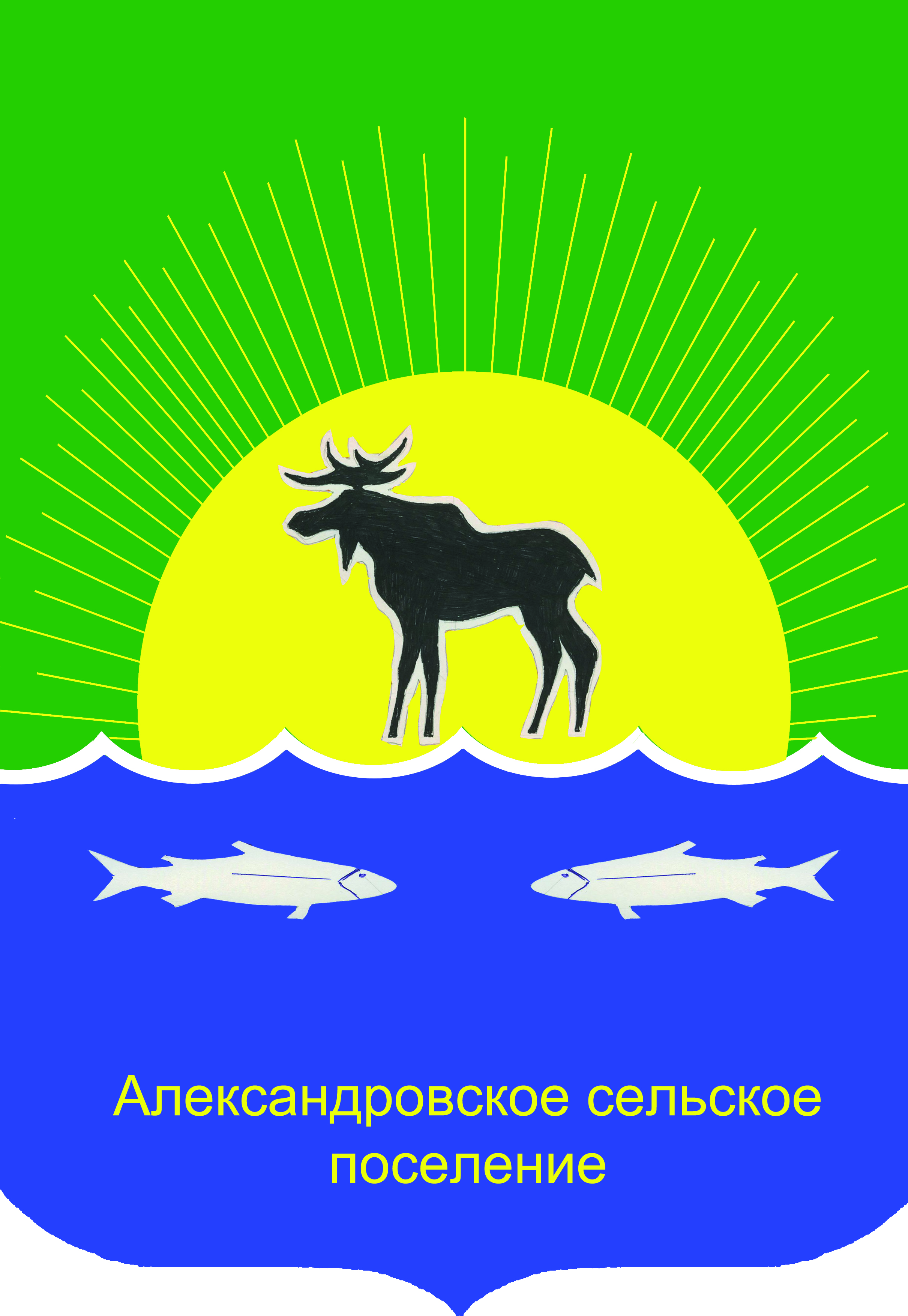 Совет Александровского сельского поселенияРешение25.10.2022										№  13-22-2пс. АлександровскоеО готовности тепловодоснабжения к работе в зимний период 2022-2023 гг.Рассмотрев информацию директора МКП «Тепловодоснабжение» Александровского сельского поселения о подготовке Александровского сельского поселения к зимнему отопительному сезону 2022-2023 годовСовет Александровского сельского поселения РЕШИЛ:Принять к сведению информацию директора МКП «Тепловодоснабжение» Александровского сельского поселения о подготовке Александровского сельского поселения к зимнему отопительному сезону 2022-2023 годов.Рекомендовать Администрации Александровского сельского поселения активизировать работу по устранению имеющихся недостатков по утеплению тепловодосетей. Глава Александровского сельского поселения,исполняющий полномочия председателя СоветаАлександровского сельского поселения			_____________ Д.В. ПьянковПриложение к решению Совета Александровского сельского поселения от 25.10.2022 № 13-22-2пОтчет по проведенным работам на участках трасс котельных №№1-7.КОТЕЛЬНАЯ №1 (ул. Лебедева, 11а):
КОТЕЛЬНАЯ №2 (пер. Северный, 13а):
КОТЕЛЬНАЯ №3 (ул. Брусничная, 2а):КОТЕЛЬНАЯ №4 (мкр. Казахстан, 18):
КОТЕЛЬНАЯ №5 (ул. Пушкина, 54в):
КОТЕЛЬНАЯ №6 (ул. Партизанская, 89):КОТЕЛЬНАЯ №7 (ул. Толпарова, 49):ПОВЕРКА И РЕМОНТ СРЕДСТВ ИЗМЕРЕНИЙ:
 							ВСЕГО: 3 721 073, 67 руб.№АдресВиды работСметная стоимость, руб1пер. Школьный (от ул. Мира до ул. Юргина)Замена теплоизоляции на участке трассы тепловодоснабжения (139,6м)850 669,172ул. Юргина, 39Замена теплоизоляции на участке трассы тепловодоснабжения (24м)70 096,533пер. Лебедева, 2Замена трассы тепло-водоснабжения (9,8м)139 105,044Котельная №1Ремонт котла водогрейного №3 КВСА-380 829,185Котельная №1Ремонт котла водогрейного №4 КВСА-3178 0006ул. Гоголя, от д.18 до д.22Утепление (100м)36 0007ул. Мира (пер.Школьный – ул. Ленина)Утепление (225м)52 8208ул. Советская, 33аУтепление (4м)5 6009ул. Мира, 1аУтепление (3м)4 20010пер. ШкольныйУтепление (2м)3 00011ул. Партизанская, 32Утепление (5м)6 800Итого:Итого:Итого:1 427 119,92№АдресВиды работСметная стоимость, руб1пер. Лесной, 1аЗамена теплоизоляции на участках трассы тепловодоснабжения (51,4м)290 212,342ул. Толпарова, 6Замена теплоизоляции (13м)50 176,683ул. Таежная, 22Утепление (20м)10 2004ул. Юргина, 1Утепление (100м)39 3005пер. СолнечныйУтепление (50м)17 800Итого:Итого:Итого:407 689,02№АдресВиды работСметная стоимость, руб1Котельная №3Ремонт котла водогрейного №1  ВК-21209,862Котельная №3Ремонт котла водогрейного №2  ВК-2111 060,283Котельная №3Ремонт котла водогрейного №3  ВК-21185,654ул. Калинина, 36аУтепление (7 рул. утеплит.)12 0005ул. Засаймочная, 50Утепление (1 рул. утеплит., 5м пленки)3 6006Основной распределительный узел котельной №3Утепление (2 рул. утеплит., 7м пленки)4 3507ул. Брусничная (парк)Утепление (2 рул. утеплит., 8,5м пленки) 5 7008Ул. Засаймочная, 33Утепление (0,5м)1 7009Ул. Засаймочная, 36Утепление (1 рул. утеплит., 4,5м пленки)2 800Итого:Итого:Итого:41 605,79№АдресВиды работСметная стоимость, руб1мкр. Казахстан, 7Замена участка трассы тепловодоснабжения (6м)113 323,862мкр. Казахстан, 7Замена теплоизоляции на участке трассы тепловодоснабжения (12м)57 261,273мкр. Казахстан, 10Замена трассы тепло-водоснабжения (12м)138 170,724мкр.Казахстан, тепловые узлы №1;2;3Обустройство новых ТУ 
(ТУ1 - 3,9м*2,65м*2,2м), 
(ТУ2 - 3,3м*2,05м*2,2м),
(ТУ3 – 3,1м*2м*2,2м)210 0005Котельная №4Ремонт котла водогрейного №1  ВК-2133 539,906Котельная №4Ремонт котла водогрейного №2  ВК-211 067,027мкр. КазахстанУтепление (10м)5 3008мкр. Казахстан, 16 (склад)Утепление (8 рул. утепл.)15 6009мкр. Казахстан, 15БУтепление (6м)3 800Итого:Итого:Итого:578 062,77№АдресВиды работСтоимость, руб1ул. Нефтяников – «Дом молитвы»Деревянный короб (50м)20 7002ул. ХимиковДеревянный короб (50м)22 8003ул. СтуденческаяДеревянный короб (15м)11 3004маг. «Сибирь»Деревянный короб (5м)6 1005ул. Пушкина, 25Замена трассы тепловодоснабжения (47м)369 785,286ул. Чапаева, 31Замена трассы тепловодоснабжения (20м)154 283,48Итого:Итого:Итого:584 968,76№АдресВиды работСтоимость, руб1ул. ПартизанскаяИзовер, пленка (150м)56 0002Кафе «Парус»Утепление (40м)15 8003ул. Заводская, 9Короб теплоузла5 7204ул. Заводская, 3Утепление (2м)1 2005ул. Октябрьская (промежут.насос)Утепление (3м)1 8006ул. Кирова, 13Деревянный короб (10м)8 5007КазначействоУтепление (2м)4 1008ул. Октябрьская, 14Капитальный ремонт системы тепловодоснабжения (1м)39 925,429Котельная №6Ремонт котла водогрейного №2 КВСА-272 495,59Итого:Итого:Итого:205 541,01№АдресВиды работСметная стоимость, руб1ул. Западная, 6Замена трассы тепло-водоснабжения (36м)229 260,402пер. Новый, 4Утепление (5 рул. утепл., 20м пленки)2 0003Котельная №7 (основная трасса)Утепление (4 рул. утепл., 20м пленки)9 900Итого:Итого:Итого:241 160,40№Виды работСметная стоимость, руб1Ремонт манометров30 2682Поверка манометров40 6543Ремонт комплексов учета газа26 3414Поверка комплексов учета газа43 6835Комплект прямых участков (котельная №7)25 7006Аттестация методик измерения узла учета газа (котельная №7)68 280Итого:Итого:234 926